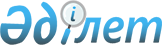 Об утверждении профессионального стандарта "Обслуживание и контроль за работой оборудования главного щита управления электростанций"
					
			Утративший силу
			
			
		
					Приказ и.о. Министра индустрии и новых технологий Республики Казахстан от 26 декабря 2013 года № 440. Зарегистрирован в Министерстве юстиции Республики Казахстан 14 февраля 2014 года № 9161. Утратил силу приказом и.о. Министра энергетики Республики Казахстан от 9 декабря 2015 года № 704      Сноска. Утратил силу приказом и.о. Министра энергетики РК от 09.12.2015 № 704 (вводится в действие с 01.01.2016).      В соответствии с пунктом 3 статьи 138-5 Трудового Кодекса Республики Казахстан, ПРИКАЗЫВАЮ:



      1. Утвердить прилагаемый профессиональный стандарт «Обслуживание и контроль за работой оборудования главного щита управления электростанций».



      2. Департаменту электроэнергетики и угольной промышленности Министерства индустрии и новых технологий Республики Казахстан (Есимханову С.К.) в установленном законодательством порядке обеспечить:



      1) государственную регистрацию настоящего приказа в Министерстве юстиции Республики Казахстан;



      2) в течение десяти календарных дней после государственной регистрации настоящего приказа в Министерстве юстиции Республики Казахстан направление на официальное опубликование в средствах массовой информации и информационно-правовой системе «Әділет»;



      3) размещение настоящего приказа на Интернет-ресурсе Министерства индустрии и новых технологий Республики Казахстан.



      3. Контроль за исполнением настоящего приказа возложить на вице-министра индустрии и новых технологий Республики Казахстан Джаксалиева Б.М.



      4. Настоящий приказ вводится в действие по истечении десяти календарных дней после дня его первого официального опубликования.      Исполняющий обязанности Министра

      индустрии и новых технологий

      Республики Казахстан                       А. Рау      «СОГЛАСОВАН»

      Министр труда и социальной

      защиты населения

      Республики Казахстан

      ____________ Т. Дуйсенова

      10 января 2014 год

Утвержден              

приказом Исполняющего обязанности

Министра индустрии и новых    

технологий Республики Казахстан 

от 26 декабря 2013 года № 440   

Профессиональный стандарт

«Обслуживание и контроль за работой оборудования

главного щита управления электростанций» 1. Общие положения

      1. Профессиональный стандарт «Обслуживание и контроль за работой оборудования главного щита управления электростанций» (далее – ПС) определяет в области профессиональной деятельности «Передача электроэнергии», «Распределение электроэнергии» требования к уровню квалификации, компетенции, содержанию, качеству и условиям труда и предназначен для:

      1) регулирования взаимодействия трудовой сферы и сферы профессионального образования;

      2) регламентации требований для разработки программ подготовки, повышения квалификации и профессиональной переподготовки; 

      3) регламентации требований для оценки компетенции работников при аттестации и сертификации персонала.



      2. Основными пользователями ПС являются:

      1) выпускники организаций образования, работники; 

      2) руководители организаций, руководители и специалисты подразделений управления персоналом организаций; 

      3) специалисты, разрабатывающие государственные образовательные программы; 

      4) специалисты в области оценки профессиональной подготовленности и подтверждения соответствия квалификации специалистов. 



      3. На основе ПС разрабатываются квалификационные характеристики, должностные инструкции, типовые учебные программы, типовые учебные планы, корпоративные стандарты организаций.



      4. В настоящем ПС применяются следующие термины и определения:



      1) квалификация – готовность работника к качественному выполнению конкретных функций в рамках определенного вида трудовой деятельности; 



      2) квалификационный уровень – совокупность требований к компетенции работников, дифференцируемых по параметрам сложности, нестандартности трудовых действий, ответственности и самостоятельности; 



      3) предмет труда – предмет, на который направлены действия работника с целью создания продукта при помощи определенных средств труда; 



      4) средства труда – средства, используемые работником для преобразования предмета труда из исходного состояния в продукт; 



      5) вид трудовой деятельности – составная часть области профессиональной деятельности, сформированная целостным набором трудовых функций и необходимых для их выполнения компетенции; 



      6) трудовая функция – составная часть вида трудовой деятельности, представляющая собой интегрированный и относительно автономный набор трудовых действий, определяемых бизнес-процессом и предполагающий наличие необходимых компетенций для их выполнения; 



      7) область профессиональной деятельности – совокупность видов трудовой деятельности отрасли, имеющая общую интеграционную основу (аналогичные или близкие назначение, объекты, технологии, в том числе средства труда) и предполагающая схожий набор трудовых функций и компетенции для их выполнения; 



      8) единица профессионального стандарта – структурный элемент ПС, содержащий развернутую характеристику конкретной трудовой функции, которая является целостной, завершенной, относительно автономной и значимой для данного вида трудовой деятельности; 



      9) профессия – род трудовой деятельности, который требует владения комплексом специальных теоретических знаний и практических навыков, приобретенных в результате специальной подготовки, опыта работы; 



      10) компетенция – способность применять знания, умения и опыт в трудовой деятельности; 



      11) должность – структурная единица работодателя, на которую возложен круг должностных полномочий и должностных обязанностей; 



      12) задача – совокупность действий, связанных с реализацией трудовой функции и достижением результата с использованием конкретных предметов и средств труда; 



      13) отрасль – совокупность организаций, для которых характерна общность выпускаемой продукции, технологии производства, основных фондов и профессиональных навыков работающих; 



      14) отраслевая рамка квалификаций – структурированное описание квалификационных уровней, признаваемых в отрасли; 



      15) национальная рамка квалификаций – структурированное описание квалификационных уровней, признаваемых на рынке труда; 



      16) функциональная карта – структурированное описание трудовых функций и задач, выполняемых работником определенного вида деятельности в рамках той или иной области профессиональной деятельности.  

2. Паспорт ПС

      5. Паспорт ПС определяет следующее:

      1) вид экономической деятельности (область профессиональной деятельности): 

      Общий классификатор видов экономической деятельности (далее - ГК РК 03-2007) 35.12 «Передача электроэнергии», 35.13 «Распределение электроэнергии».

      2) основная цель вида экономической деятельности (области профессиональной): контроль за работой оборудования главного щита управления, обслуживание оборудования электростанций.

      3) виды трудовой деятельности (профессии) по квалификационным уровням согласно приложению 1 к настоящему ПС. 

3. Карточки видов трудовой деятельности (профессии) 

Параграф 1 «Машинист энергоблока»

      6. Карточка вида трудовой деятельности (профессии) содержит:

      1) квалификационный уровень: по НРК – 4, по ОРК – 4;

      2) базовая группа по Государственному классификатору занятий Республики Казахстан (далее – ГК РК 01 – 2005): 8161 «Операторы и машинисты установок электростанций, сетей и атомных реакторов»;

      3) возможные наименования должностей: машинист энергоблока;

      4) обобщенное описание выполняемой трудовой деятельности - осуществление субъектом процесса связанного с реализацией основных функций: ведение режима и работы энергоблока, парогазовых и детандергенераторных установок, эксплуатационное обслуживание энергоблока и обеспечение его надеждой и экономичной работы;

      5) возможные места работы, требования к профессиональному образованию и обучению работника, необходимость сертификатов, подтверждающих квалификацию, требования к практическому опыту работы, особые условия допуска к работе приведены в таблице 1 «Возможные места работы по профессии. Требования к условиям труда, образованию и опыту работы машиниста энергоблока» приложения 2 к настоящему ПС. 

Параграф 2 «Электромонтер главного

щита управления электростанции»

      7. Карточка вида трудовой деятельности (профессии) содержит:

      1) квалификационный уровень: по НРК – 3-4, по ОРК – 3-4;

      2) базовая группа по Государственному классификатору занятий Республики Казахстан (далее – ГК РК 01 – 2005): 7233 «Слесари-механики, слесари-сборщики и слесари-ремонтники промышленного оборудования»;

      3) возможные наименования должностей: электромонтер главного щита управления электростанции;

      4) обобщенное описание выполняемой трудовой деятельности - осуществление субъектом процесса связанного с реализацией основных функций: обслуживание оборудования электростанции, контроль по показаниям средств измерений за режимами работы турбо и гидрогенераторов, трансформаторов, контроль за работой устройств релейной защиты, электроавтоматики, средств измерений, сигнализации контроля элементов электрической схемы, в том числе блинкеров;

      5) возможные места работы, требования к профессиональному образованию и обучению работника, необходимость сертификатов, подтверждающих квалификацию, требования к практическому опыту работы, особые условия допуска к работе приведены в таблице 2 «Возможные места работы по профессии. Требования к условиям труда, образованию и опыту работы электромонтера главного щита управления электростанции» приложения 2 к настоящему ПС. 

Параграф 3 «Электромонтер по обслуживанию

преобразовательных устройств»

      8. Карточка вида трудовой деятельности (профессии) содержит:

      1) квалификационный уровень: по НРК – 3-4, по ОРК – 3-4;

      2) базовая группа по Государственному классификатору занятий Республики Казахстан (далее – ГК РК 01 – 2005): 7233 «Слесари-механики, слесари-сборщики и слесари-ремонтники промышленного оборудования»;

      3) возможные наименования должностей: электромонтер по обслуживанию преобразовательных устройств;

      4) обобщенное описание выполняемой трудовой деятельности - осуществление субъектом процесса связанного с реализацией основных функций: обеспечение установленных режимов по напряжению, нагрузке, температуре и другим параметрам при обслуживании преобразовательных мостов, несложные испытания и наладка оборудования преобразовательных устройств, замена тиристорных троек в тиристорных блоках, измерение параметров блока резисторов;

      5) возможные места работы, требования к профессиональному образованию и обучению работника, необходимость сертификатов, подтверждающих квалификацию, требования к практическому опыту работы, особые условия допуска к работе приведены в таблице 3 «Возможные места работы по профессии. Требования к условиям труда, образованию и опыту работы электромонтера по обслуживанию преобразовательных устройств» приложения 2 к настоящему ПС. 

4. Перечень единиц ПС

      9. Перечень единиц ПС приведены в таблицах 1-3 приложения 3 к настоящему ПС и содержит шифр и наименование единицы ПС. 

5. Описание единиц ПС

      10. Описание единиц ПС приведено в приложении 4 к настоящему ПС. 

6. Виды сертификатов, выдаваемых на основе настоящего ПС

      11. Организациями в области оценки профессиональной подготовленности и подтверждения соответствия квалификации специалистов выдаются сертификаты на основе настоящего ПС.



      12. Виды сертификатов, выдаваемые на основе настоящего ПС, определяются в соответствии с перечнем единиц ПС, освоение которых необходимо для получения сертификата, предусмотренным в приложении 3 настоящего ПС. 

7. Разработчики, лист согласования,

экспертиза и регистрация ПС

      13. Разработчиком ПС является Министерство индустрии и новых технологий Республики Казахстан.



      14. Лист согласования ПС приведен в приложении 5 к настоящему ПС.

Приложение 1         

к Профессиональному стандарту 

«Обслуживание и контроль за  

работой оборудования главного 

щита управления электростанций»

         Виды трудовой деятельности (профессии)

              по квалификационным уровням

      Примечание: ЕТКС - Единый тарифно-квалификационный справочник работ и профессий рабочих. 52 выпуск утвержденный приказом Министра труда и социальной защиты населения Республики Казахстан № 426-ө-м от 3 сентября 2013 г.

Приложение 2         

к Профессиональному стандарту 

«Обслуживание и контроль за  

работой оборудования главного 

щита управления электростанций»

Таблица 1

          Возможные места работы по профессии.

        Требования к условиям труда, образованию

          и опыту работы машиниста энергоблока

Таблица 2

          Возможные места работы по профессии.

       Требования к условиям труда, образованию и

        опыту работы электромонтера главного щита

                управления электростанции

Таблица 3

           Возможные места работы по профессии.

        Требования к условиям труда, образованию и

       опыту работы электромонтера по обслуживанию

               преобразовательных устройств

Приложение 3         

к Профессиональному стандарту 

«Обслуживание и контроль за  

работой оборудования главного 

щита управления электростанций»

                    Перечень единиц ПС

Таблица 1

            Вид трудовой деятельности (профессии)

                    «Машинист энергоблока»

Таблица 2

                 Вид трудовой деятельности

          (профессии) «Электромонтер главного щита

                 управления электростанции»

Таблица 3

                 Вид трудовой деятельности

         (профессии) «Электромонтер по обслуживанию

               преобразовательных устройств»

      Примечание: Ф – функция.

Приложение 4         

к Профессиональному стандарту 

«Обслуживание и контроль за  

работой оборудования главного 

щита управления электростанций»

                      Описание единиц ПС

Таблица 1

          1. Вид трудовой деятельности (профессии)

           «Машинист энергоблока» 4-го уровня ОРК

Таблица 2

               1. Вид трудовой деятельности

         (профессии) «Электромонтер главного щита

        управления электростанции» 3-го уровня ОРК

Таблица 3

               2. Вид трудовой деятельности

          (профессии) «Электромонтер главного щита

         управления электростанции» 4-го уровня ОРК

Таблица 4

               1. Вид трудовой деятельности

        (профессии) «Электромонтер по обслуживанию

       преобразовательных устройств» 3-го уровня ОРК

Таблица 5

               2. Вид трудовой деятельности

        (профессии) «Электромонтер по обслуживанию

       преобразовательных устройств» 4-го уровня ОРК

Приложение 5         

к Профессиональному стандарту 

«Обслуживание и контроль за  

работой оборудования главного 

щита управления электростанций»

                        Лист согласованияНастоящий ПС зарегистрирован ________________________________

Внесен в Реестр профессиональных стандартов рег. № ________________Письмо (протокол) № ___________            Дата ____________________
					© 2012. РГП на ПХВ «Институт законодательства и правовой информации Республики Казахстан» Министерства юстиции Республики Казахстан
				№

п/пНаименование

вида деятельностиНаименование

профессии с учетом тенденций рынка трудаНаименование

профессии согласно

ГК РК 01-2005Квалификационный

уровень ОРКРазряд по

ЕТКС1Пуск, остановка, опробование, опрессовка оборудования и переключения в тепловых схемах энергоблока со щита управления Машинист

энергоблокаМашинист

энергоблока47-82Обслуживание оборудования электростанции с мощностью гидрогенератора гидроэлектростанции Электромонтер главного щита управления электростанцииЭлектромонтер главного щита управления электростанции3-43-73Обеспечение установленных режимов по напряжению, нагрузке, температуре и другим параметрам при обслуживании преобразовательных мостовЭлектромонтер по обслуживанию преобразовательных устройствЭлектромонтер по обслуживанию преобразовательных устройств3-45-7Возможные места работы по профессии (организации)ЭлектростанцииЭлектростанцииВредные и опасные

условия трудаСогласно приказу № 182-п и.о. Министра труда и социальной защиты населения Республики Казахстан от 31 июля 2007 года. При работе в помещении: вращающиеся и движущиеся машины и механизмы, повышенная запыленность и загазованность воздуха рабочей зоны, повышенная и пониженная температура воздуха рабочей зоны, повышенное тепловое излучение (при обслуживании летки котла), повышенный уровень шума и вибрации на рабочем месте, токсические вещества (в зоне маслопроводов и маслобака с огнестойкими маслами)Согласно приказу № 182-п и.о. Министра труда и социальной защиты населения Республики Казахстан от 31 июля 2007 года. При работе в помещении: вращающиеся и движущиеся машины и механизмы, повышенная запыленность и загазованность воздуха рабочей зоны, повышенная и пониженная температура воздуха рабочей зоны, повышенное тепловое излучение (при обслуживании летки котла), повышенный уровень шума и вибрации на рабочем месте, токсические вещества (в зоне маслопроводов и маслобака с огнестойкими маслами)Особые условия

допуска к работеМедицинские ограничения: по законодательству Республики Казахстан

Допуск к работе: после медицинского освидетельствования, вводного и первичного инструктажа, прохождения обучения и сдачи испытаний, стажировкиМедицинские ограничения: по законодательству Республики Казахстан

Допуск к работе: после медицинского освидетельствования, вводного и первичного инструктажа, прохождения обучения и сдачи испытаний, стажировкиКвалификационный

уровень ОРКУровень профессионального

образования и обученияТребуемый

опыт работы4Техническое и профессиональное образование повышенного уровня (дополнительная профессиональная подготовка), практический опытНе менее 2 лет

на 3 уровнеВозможные места работы по профессии (организации)ЭлектростанцииЭлектростанцииВредные и опасные условия трудаСогласно приказу № 182-п и.о. Министра труда и социальной защиты населения Республики Казахстан от 31 июля 2007 года. При работе в помещении: повышенное напряжение в электрической цепи, замыкание, влияние электрического поля и наведенного напряженияСогласно приказу № 182-п и.о. Министра труда и социальной защиты населения Республики Казахстан от 31 июля 2007 года. При работе в помещении: повышенное напряжение в электрической цепи, замыкание, влияние электрического поля и наведенного напряженияОсобые условия допуска к работеМедицинские ограничения: по законодательству Республики Казахстан

Допуск к работе: после медицинского освидетельствования, вводного и первичного инструктажа, прохождения обучения и сдачи испытаний, стажировкиМедицинские ограничения: по законодательству Республики Казахстан

Допуск к работе: после медицинского освидетельствования, вводного и первичного инструктажа, прохождения обучения и сдачи испытаний, стажировкиКвалификационный

уровень ОРКУровень профессионального

образования и обученияТребуемый

опыт работы3Курсы на базе организации образования по программам профессиональной подготовки до одного года или обучение в организации при наличии общего среднего образованияНе менее 2 летТехническое и профессиональное образование, практический опыт работыНе менее 1 года4Техническое и профессиональное образование повышенного уровня (дополнительная профессиональная подготовка), практический опытНе менее 2 лет

на 3 уровнеВозможные места работы по профессии (организации)ЭлектростанцииЭлектростанцииВредные и опасные условия трудаСогласно приказу № 182-п и.о. Министра труда и социальной защиты населения Республики Казахстан от 31 июля 2007 года. При работе в помещении: повышенное напряжение в электрической цепи, замыкание, влияние электрического поля и наведенного напряженияСогласно приказу № 182-п и.о. Министра труда и социальной защиты населения Республики Казахстан от 31 июля 2007 года. При работе в помещении: повышенное напряжение в электрической цепи, замыкание, влияние электрического поля и наведенного напряженияОсобые условия допуска к работеМедицинские ограничения: по законодательству Республики Казахстан

Допуск к работе: после медицинского освидетельствования, вводного и первичного инструктажа, прохождения обучения и сдачи испытаний, стажировкиМедицинские ограничения: по законодательству Республики Казахстан

Допуск к работе: после медицинского освидетельствования, вводного и первичного инструктажа, прохождения обучения и сдачи испытаний, стажировкиКвалификационный

уровень ОРКУровень профессионального

образования и обученияТребуемый

опыт работы3Курсы на базе организации образования по программам профессиональной подготовки до одного года или обучение в организации при наличии общего среднего образованияНе менее 2 летТехническое и профессиональное образование, практический опыт работыНе менее 1 года4Техническое и профессиональное образование повышенного уровня (дополнительная профессиональная подготовка), практический опытНе менее 2 лет

на 3 уровнеШифрНаименование трудовой функции (единицы профессионального стандарта)Ф 1Ведение режима и работы энергоблока (с промперегревом пара), парогазовых и детандергенераторных установок в соответствии с заданным графиком нагрузки. Эксплуатационное обслуживание энергоблока и обеспечение его надеждой и экономичной работы Ф 2Пуск, остановка, опробование, опрессовка оборудования и переключения в тепловых схемах энергоблока со щита управления. Контроль за показаниями средств измерений, работой автоматических регуляторов и сигнализации. Контроль основных параметров турбогенератора, включение и отключение его от сети, переключения питания электрооборудования собственных нужд энергоблока с основного на резервное и наоборотФ 3Выявление неисправностей в работе оборудования и принятие мер по их устранению. Ликвидация аварийных ситуацийШифрНаименование трудовой функции (единицы профессионального стандарта)Ф 1Обслуживание оборудования электростанции с мощностью гидрогенератора гидроэлектростанции. Контроль по показаниям средств измерений за режимами работы турбо- и гидрогенераторов, трансформаторов связи с системой, трансформаторов собственных нужд, отходящих кабельных и воздушных линий, аккумуляторных батарей, системы постоянного тока и обеспечение их безаварийной и экономичной работыФ 2Контроль за работой устройств релейной защиты, электроавтоматики, средств измерений, сигнализации контроля элементов электрической схемы, в том числе блинкеров. Регулирование режима работы генераторов электростанции согласно заданному диспетчерскому графикуФ 3Включение и отключение генераторов, трансформаторов собственных нужд и переключения в электрических схемах электростанции участие в ликвидации аварийных ситуацийШифрНаименование трудовой функции (единицы профессионального стандарта)Ф 1Устранение дефектов аппаратуры, применяемой при испытаниях и измерениях. Подготовка рабочего местаФ 2Под руководством электромонтера более высокой квалификации: обеспечение установленных режимов по напряжению, нагрузке, температуре и другим параметрам при обслуживании преобразовательных мостов, несложные испытания и наладка оборудования преобразовательных устройств, замена тиристорных троек в тиристорных блоках, проверка целостности тиристорных ячеек с помощью генератора импульсных напряжений 3 кВ, осциллографа и мегаомметра, измерение параметров блока резисторов с заменой и наладкой их, проверка переходных контактов элементов блока (дросселей насыщения, резисторов, конденсаторов и другие)Ф 3Под руководством инженерно-технического работника или электромонтера более высокой квалификации: ремонт аппаратуры каналов управления, слежения, защиты, установленной на тиристорных блоках с водяным охлаждением, замер электрических величин с помощью электронного осциллографа, монтаж и демонтаж модулей и другого оборудования при ремонтах, подготовка и гидравлические испытания блоков моста в сбореФ 4Испытания тиристорных блоков повышенным напряжением от постоянного источника тока. Фазировка системы управления блоков с водяным охлаждением. Проверка и настройка схем, содержащих логические и интегральные элементыШифрПредметы

трудаСредства

трудаЗадачиУмения

и навыки ЗнанияФ 1Оборудование энергоблока, парогазовые и детандергенераторные установкиРучной труд, специализированная защитная экипировка, график нагрузки, маршрутные картыЗ 1-1 Ведение режима и работы энергоблока (с промперегревом пара), парогазовых и детандергенераторных установок в соответствии с заданным графиком нагрузки. Эксплуатационное обслуживание энергоблока и обеспечение его надеждой и экономичной работыУмение ставить задачи подчиненным, оценивать результаты деятельностиЗнания о подходах, принципах и способах постановки и решения профессиональных задачФ 2Оборудование энергоблока, средства измерения, автоматические регуляторы, сигнализация, турбогенератор, электрооборудование энергоблокаРучной труд, специализированная защитная экипировка, щит управления, инструментыЗ 2-1 Пуск, остановка, опробование, опрессовка оборудования и переключения в тепловых схемах энергоблока со щита управленияНавыки определять недостаточность знаний и некомпетентность работников в ходе выполнения работ по обслуживанию энергоблокаЗнания об этике и психологии отношений, способах мотивации и стимулирования труда. Ф 2Оборудование энергоблока, средства измерения, автоматические регуляторы, сигнализация, турбогенератор, электрооборудование энергоблокаРучной труд, специализированная защитная экипировка, щит управления, инструментыЗ 2-2 Контроль за показаниями средств измерений, работой автоматических регуляторов и сигнализации. Контроль основных параметров турбогенератораУмение мотивировать повышение профессионализма машинистовЗнание правил техники безопасности и охраны трудаФ 3Оборудование энергоблокаРучной труд, специализированная защитная экипировка, инструментыЗ 3-1 Выявление неисправностей в работе оборудования и принятие мер по их устранению. Ликвидация аварийных ситуацийНавыки работы с электрооборудованием собственных нужд энергоблока Знания основ электротехники, устройства и принципа работы оборудования электростанцийШифрПредметы

трудаСредства

трудаЗадачиУмения

и навыки ЗнанияФ 1Оборудование электростанции, турбо и гидрогенераторы, трансформаторы связи с системой, трансформаторы собственных нужд, отходящие кабельные и воздушные линии, аккумуляторные батареи, системы постоянного токаРучной труд, специализированная защитная экипировкаЗ 1-1 Обслуживание оборудования электростанции с мощностью гидрогенератора гидроэлектростанции Умение выбора способов выполнения поставленных задач при работе с обслуживаемым оборудованиемЗнания о технологиях преобразования предмета, планировании и организации трудаФ 1Оборудование электростанции, турбо и гидрогенераторы, трансформаторы связи с системой, трансформаторы собственных нужд, отходящие кабельные и воздушные линии, аккумуляторные батареи, системы постоянного токаРучной труд, специализированная защитная экипировкаЗ 1-2 Контроль по показаниям средств измерений за режимами работы турбо и гидрогенераторов, трансформаторов связи с системой, трансформаторов собственных нуждНавыки планирования при работе электромонтера главного щита управления электростанцииЗнание правил техники безопасности и охраны труда. Знания основ электротехники, устройства и принципа работы оборудования электростанцийШифрПредметы

трудаСредства

трудаЗадачиУмения

и навыки ЗнанияФ 1Устройства релейной защиты, электроавтоматики, средства измерений, сигнализации контроля элементов электрической схемы, в том числе блинкеровРучной труд, специализированная защитная экипировка, инструменты2-1) Контроль за работой устройств релейной защиты, электроавтоматики, средств измерений, сигнализации контроля элементов электрической схемы, в том числе блинкеровУмение ставить задачи подчиненным, оценивать результаты деятельности работы электромонтера главного щита управления электростанцииЗнания о подходах, принципах и способах постановки и решения профессиональных задачФ 2Генераторы, трансформаторы собственных нужд, электрические схемы электростанцииРучной труд, специализированная защитная экипировка, инструменты3-1) Включение и отключение генераторов, трансформаторов собственных нужд и переключения в электрических схемах электростанции участие в ликвидации аварийных ситуацийНавыки определять недостаточность знаний, мотивировать повышение профессионализма работниковЗнания об этике и психологии отношений, способах мотивации и стимулирования труда. Знание правил техники безопасности и охраны труда. Знания основ электротехники, устройства и принципа работы оборудования электростанцийШифрПредметы

трудаСредства

трудаЗадачиУмения

и навыки ЗнанияФ 1АппаратураРучной труд, электромонтажные инструменты1-1) Устранение дефектов аппаратурыУмение выбора способов выполнения работы электромонтера по обслуживанию преобразовательных устройствЗнания о технологиях преобразования предмета, планировании и организации трудаФ 2Преобразовательные мосты, тиристоры (тиристорные блоки, тиристорные ячейки), резистор, элементы блока (дроссели насыщения, резисторы, конденсаторы и т.д.)Ручной труд, специализированная защитная экипировка, инструменты, генератор импульсных напряжений, осциллограф, мегаомметр и др. средства измерений2-1) Обеспечение установленных режимов по напряжению, нагрузке, температуре и другим параметрам при обслуживании преобразовательных мостов. Несложные испытания и наладка оборудования преобразовательных устройствНавыки планирования при обеспечении установленных режимов работы обслуживаемого оборудованияЗнание правил техники безопасности и охраны трудаФ 2Преобразовательные мосты, тиристоры (тиристорные блоки, тиристорные ячейки), резистор, элементы блока (дроссели насыщения, резисторы, конденсаторы и т.д.)Ручной труд, специализированная защитная экипировка, инструменты, генератор импульсных напряжений, осциллограф, мегаомметр и др. средства измерений2-2) Замена тиристорных троек в тиристорных блоках, проверка целостности тиристорных ячеек с помощью генератора импульсных напряжений 3 кВ, осциллографа и мегаомметра, измерение параметров блока резисторов с заменой и наладкой их, проверка переходных контактов элементов блока (дросселей насыщения, резисторов, конденсаторов и другие)Умение определять параметры блока резистора, при работе с обслуживаемым оборудованиемЗнания основ электротехники, устройства и принципа работы оборудования электростанцийШифрПредметы

трудаСредства

трудаЗадачиУмения

и навыки ЗнанияФ 1Аппаратура каналов управления, слежения, защиты установленных на блоках с водяным охлаждением, обслуживаемое оборудованиеРучной труд, специализированная защитная экипировка, инструменты, электронный осциллограф3-1) Ремонт аппаратуры каналов управления, слежения, защиты, установленной на тиристорных блоках с водяным охлаждением Умение ставить задачи подчиненным, оценивать результаты деятельностиЗнания о подходах, принципах и способах постановки и решения профессиональных задачФ 1Аппаратура каналов управления, слежения, защиты установленных на блоках с водяным охлаждением, обслуживаемое оборудованиеРучной труд, специализированная защитная экипировка, инструменты, электронный осциллограф3-2) Замер электрических величин с помощью электронного осциллографа, монтаж и демонтаж модулей и другого оборудования при ремонтахНавыки работы с преобразовательными устройствами, мостами; аппаратурой каналов управления, слежения, защиты; тиристорными блоками; электронным осциллографом и другим обслуживаемым оборудованиемЗнания об этике и психологии отношений, способах мотивации и стимулирования труда. Знание техники безопасности и охраны трудаФ 2Преобразовательное оборудование, тиристорные блоки с водяным охлаждением, электрические схемыРучной труд, специализированная защитная экипировка, инструменты. Источник постоянного тока4-1) Испытания тиристорных блоков с повышенным напряжением от постоянного источника тока. Фазировка системы управления блоков с водяным охлаждением. Проверка и настройка схем, содержащих логические и интегральные элементыНавыки определять недостаточность знаний, мотивировать повышение профессионализма работниковЗнания основ электротехники, устройства и принципа работы оборудования электростанцийНазвание организацииДата согласованияОтраслевой совет Министерства индустрии и новых технологий Республики Казахстан29.11.2013 г.Министерство труда и социальной защиты населения Республики Казахстандекабрь 2013 годаАкционерное общество «Актюбинская теплоэлектроцентраль «ТЭЦ»ноябрь 2013 годаТоварищество с ограниченной ответственностью «Экибастузская государственная районная электрическая станция «ГРЭС-1» имени Булата Нуржанова»ноябрь 2013 годаАкционерное общество «Алматинские электрические станции»ноябрь 2013 годаЕвразийский Национальный Университет имени Л.Н. Гумилеваноябрь 2013 годаТоварищество с ограниченной ответственностью «Теміржолэнерго»декабрь 2013 года